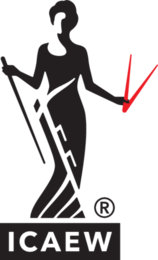 Chartered Accountants’ Trustees Ltd EARLY CAREER RESEARCHERS FUNDInformation given in the application will be treated in confidence by ICAEW. It will also be sent in confidence to independent referees.Please attach your CV (abridged to 2 pages) and highlight, in bold, your experience in producing academic papers, policy recommendations, and non-academic reports.Please ensure that responses adhere to a 500-word limit, with the exception of Question 1 (summary of the project), where the limit is 200 words.Any queries when completing this form should be addressed to Tosin Akande, ICAEW, telephone+44 (0)20 7920 3569 or email tosin.akande@icaew.comSignature of lead researcher:	Date:3.	PROPOSED ACADEMIC MENTOR (Please provide the name and contact details of your proposed academic mentor)3.	PROPOSED ACADEMIC MENTOR (Please provide the name and contact details of your proposed academic mentor)4.	BACKGROUND TO THE RESEARCH (500 words limit)4.	BACKGROUND TO THE RESEARCH (500 words limit)5. RESEARCH METHODOLOGY (if a questionnaire is to be used as part of the research it is helpful if a draft, including broad headings and a preview of the kind of issues which will be covered, can be included with the detailed proposal)Outline the comprehensive search process you will undertake for relevant literature, including inclusion and exclusion criteria. 5. RESEARCH METHODOLOGY (if a questionnaire is to be used as part of the research it is helpful if a draft, including broad headings and a preview of the kind of issues which will be covered, can be included with the detailed proposal)Outline the comprehensive search process you will undertake for relevant literature, including inclusion and exclusion criteria. 6.	EXPECTED CONTRIBUTION OF THE RESEARCH AND MAIN BENEFICIARIES OF ITSRESULTS (particularly with regard to its relevance to the work of ICAEW members)Provide details on how studies will be appraised and evaluated 6.	EXPECTED CONTRIBUTION OF THE RESEARCH AND MAIN BENEFICIARIES OF ITSRESULTS (particularly with regard to its relevance to the work of ICAEW members)Provide details on how studies will be appraised and evaluated 7.	DETAILS OF FUNDING REQUIRED7.	DETAILS OF FUNDING REQUIREDSummary of CostsStaffing TravelResearch Instruments and access to data Sources Other CostsTotal of funding requested from ICAEW (CAT Ltd) for research project££8.	SUGGESTED AVENUES FOR THE PUBLICATION AND DISSEMINATION OF THERESULTS OF THE RESEARCH (give an indication of likely and planned outputs from the project in both academic, peer reviewed, journals/books and in professionally targeted outlets)8.	SUGGESTED AVENUES FOR THE PUBLICATION AND DISSEMINATION OF THERESULTS OF THE RESEARCH (give an indication of likely and planned outputs from the project in both academic, peer reviewed, journals/books and in professionally targeted outlets)